Reading day one 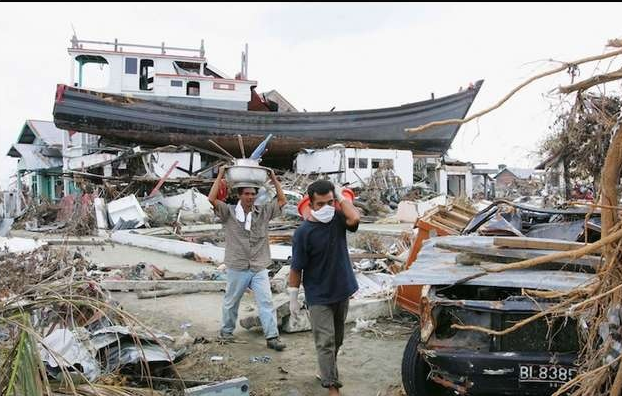 Literal Questions:What is the ship on top of? _______________________________________________________________________________________________________________What is in the bottom right corner? ________________________________________________________________________________________________________What do the people wear? _______________________________________________________________________________________________________________Inference Questions:What happened here? ____________________________________________________________________________________________________________________Why is the ship where it is? ________________________________________ ____________________________________________________________________What are the people doing? _______________________________________________________________________________________________________________Where are the people from the ship? __________________________________ _____________________________________________________________________